2ο Εργαστήριο Επιχειρηματικότητας ΜΟΚΕ ΤΕΙ Πάτρας10 & 11 Ιανουαρίου 2013ΠΡΟΓΡΑΜΜΑΧώρος διεξαγωγής: Κτίριο ΣΕΥΠ (2ος Όροφος) ΤΕΙ Πάτρας – Εργαστήριο Καινοτομίας και Επιχειρηματικότητας ΤΕΙ Πάτρας, ΜΟΚΕ ΤΕΙ Πάτρας.Ατζέντα 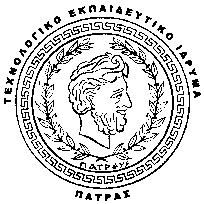 Τ.Ε.Ι. ΠΑΤΡΑΣΜΟΝΑΔΑ ΚΑΙΝΟΤΟΜΙΑΣ ΚΑΙ  ΕΠΙΧΕΙΡΗΜΑΤΙΚΟΤΗΤΑΣ (ΜΟΚΕ)Πληροφορίες:Ταχ. Δ/νση: Κτίριο ΣΕΥΠ (2ος Όροφος) ΤΕΙ Πάτρας,Μεγ. Αλεξάνδρου 1, ΚουκούλιΤ.Κ.; 26334, Πόλη:, ΠάτραΤηλ: 2610-369093 (εσωτ. 9093)Ιστοσελίδα: http://moke.teipat.gre-mail: moke@teipat.gr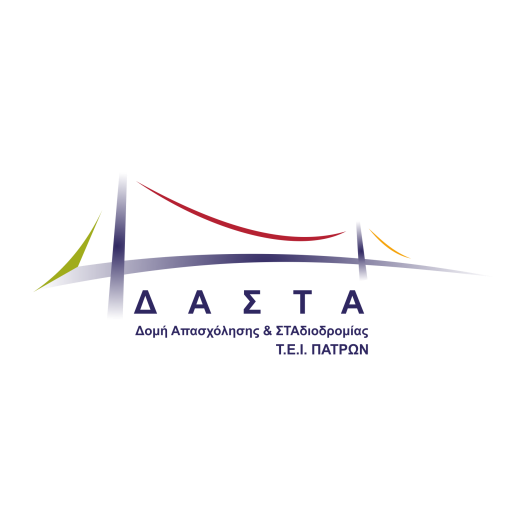 Ημερομηνία διεξαγωγήςΤίτλος ΕργαστηρίουΏρα διεξαγωγήςΠέμπτη, 10 Ιανουαρίου 2013Ομάδα Α «Δημιούργησε τη δική σου βιώσιμη επιχείρηση»Μέρος Α09:00 -12:30Πέμπτη, 10 Ιανουαρίου 2013Ομάδα Β «Δημιούργησε τη δική σου βιώσιμη επιχείρηση»Μέρος Α12:30-16:00Παρασκευή, 11 Ιανουαρίου 2013 Ομάδα Α «Δημιούργησε τη δική σου βιώσιμη επιχείρηση»Μέρος Β10:00 -14:30Παρασκευή, 11 Ιανουαρίου 2013 Ομάδα Β «Δημιούργησε τη δική σου βιώσιμη επιχείρηση» Μέρος Β14:30-19:00ΗΜΕΡΑ 1ΗΜΕΡΑ 2Προθέρμανση ‐ team buildingSESSION A: Πώς Δημιουργούμε Επιχειρηματικές ΙδέεςΑντιπαραθετική και Πλάγια σκέψη Εναλλακτικές ιδέες, Οφέλη, Κίνδυνοι και Ευκαιρίες Πώς δημιουργούμε κουλτούρα καινοτομίας και δημιουργικότητας Συντονισμός του σκέπτεσθαι, λήψη αποφάσεων Πώς ανακαλύπτω ευκαιρίες με τη μέθοδο ΜΑΤRIX ‐ Ομαδική άσκηση Πώς ανακαλύπτω ευκαιρίες με τη μέθοδο ΓΕΝΙΚΗΣ ΙΔΕΑΣ ‐ Ομαδική άσκηση Πώς ανακαλύπτω ευκαιρίες με τη μεθοδο ΤΥΧΑΙΑΣ ΛΕΞΗΣ ‐ Ομαδική άσκηση ΔΙΑΛΕΙΜΜΑΠαρουσιάσεις επιχειρηματικών ιδεώνΔημιουργία ομάδωνSESSION Β: Πώς Αξιολογούμε τη Βιωσιμότητα της Επιχειρηματικής ΙδέαςΌραμα, Σκοπός, Στόχοι Τα Προϊόντα και οι Υπηρεσίες, ανταγωνιστικά πλεονεκτήματα Η αγορά, οι Πελάτες, Ο Ανταγωνισμός Ομαδική εργασία: Συμπλήρωση Business Plan template SESSION Β: Πώς Αξιολογούμε τη Βιωσιμότητα της Επιχειρηματικής Ιδέας (συνέχεια)Το Μarketing Plan (τα 4 P) Οργάνωση, Υποδομές, Συστήματα, Διοίκηση Break‐even, IRR, NPV, sensitivity analysis Ομαδική εργασία: Συμπλήρωση Business Plan template Ομαδική εργασία καθοδηγούμενη από Μέντορες Ομαδική εργασία: Προετοιμασία παρουσιάσεων ΔΙΑΛΕΙΜΜΑ3 λεπτες παρουσιάσεις των ιδεών ‐ Business Plans Ψηφοφορία Ερωτήσεις ‐ συζήτηση Νext steps για την υποστήριξη επιχειρηματικών σχεδίων Ανακοίνωση αποτελεσμάτων ψηφοφορίας ‐ Βράβευση